CLUB DE AJEDREZ “MAYA” PALENQUEGAMBITO DE REY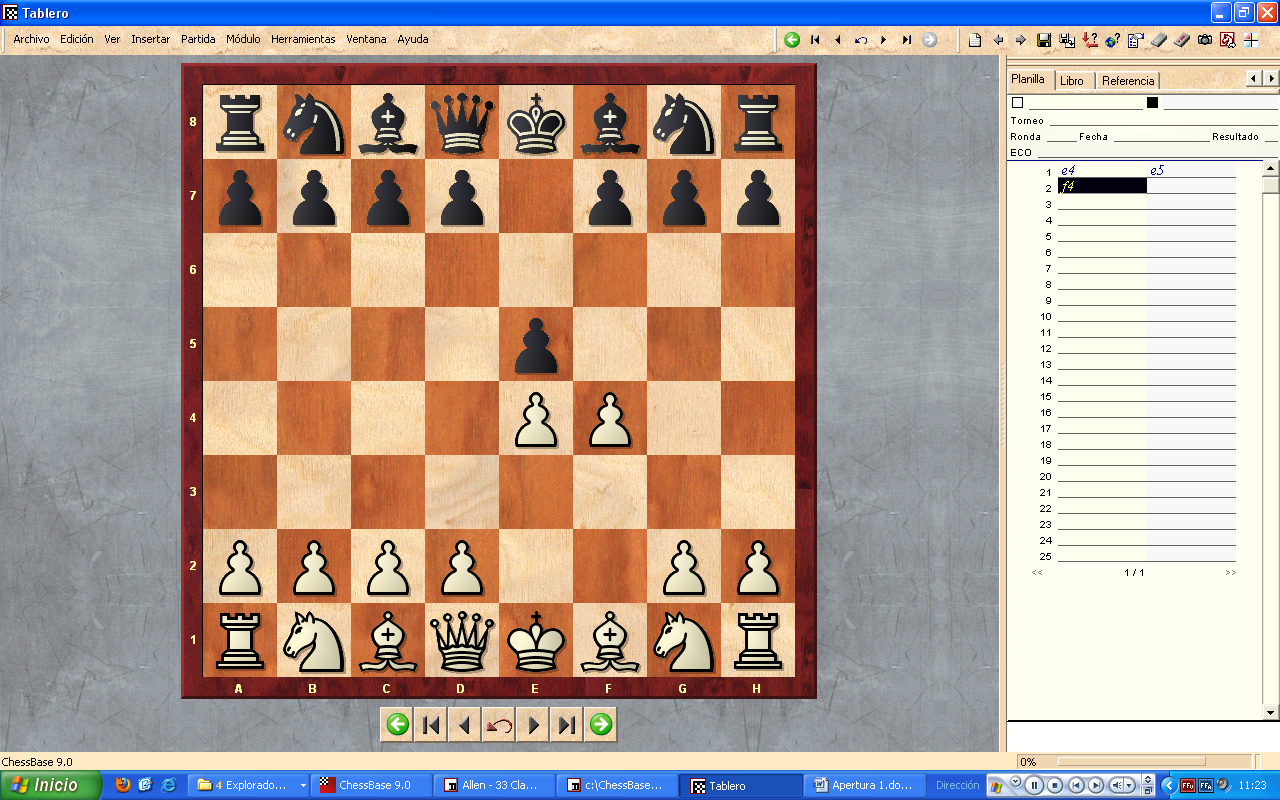 1. e4 e5  2. f4Fischer - NymanExhibición de Simultaneas, 19641.e4 e5 2.f4 exf4 3.Ac4 d5 4.Axd5 Cf6 5.Cc3 Ab4 6.Cf3 0–0 7.0–0 Axc3 8.dxc3 c6 9.Ac4 Db6+ 10.Rh1 Cxe4 11.De1 Te8 12.Axf4 Cd6 13.Axd6 Txe1 14.Taxe1 Ad7 15.Cg5 Ca6 16.Txf7 Después de 18... Rh8, la única defensa al jaque al descubierto; las blancas toman el alfil y amenazan mate vía Cf7+.  1–0 CELADA GAMBITO DE REY ACEPTADO 1.e4 e5 2.f4 exf4 3.Cf3 g5 4.Ac4 f6 5.Cxg5 fxg5 6.Dh5+ Re7 7.Df7+ Rd6 8.Dd5+ Re7 9.De5# 